Campbell Scholars Undergraduate Research Program Application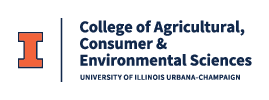 For Jonathan Baldwin Turner ScholarsFirst and Last Name:  	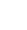 Email Address:                                                                                          UIN: 	Major:		Overall GPA: 	                             Faculty Research Mentor’s Name and Department:  	Project Title:  	PROJECT PROPOSAL OUTLINE (2-3 Pages)Be sure to include all of the following items in your proposal.Objectives: Provide a clear, complete, and logically arranged statement of the aim of the research.Significance of Project: Explain the importance of the problem to be investigated within the context of your field of study.Review of Key Literature: Briefly summarize previous research related to the problem.Literature Cited: List key references cited in the “Review of Key Literature” section.Procedures: Describe the essential working plans and methods to be used in attaining each of the stated objectives.Work Arrangements: Indicate where the research work will be conducted, along with the availability of specialized facilities and equipment needed.The Faculty Research Mentor needs to attach a signed statement attesting to the originality and appropriateness of your project. (A printout of an email message from your Faculty Research Mentor is fine.)Include a project budget that itemizes all funds necessary to support the proposed research. The maximum funding request is $2500. Allowable expenses include lab supplies, other disposable supplies, and off-campus travel necessary to collect data. Funds will not be provided for labor or major equipment purchases.SIGNATURES AND APPROVALSJBT Scholar’s Signature:									Date:			Faculty Research Mentor:									Date:			ACES Honors Dean:										Date:			(Will be signed upon approval.)